Ғылым және жоғары оқу орнынан кейінгі білім басқармасының бастығы А.П.Ковальдің «Университеттегі шаруашылық шарттық қызметтің жағдайы және келешегі туралы» баяндамасын тыңдап және талқылап, ректорат кафедралар, зертханалар мен ПОҚ шаруашылық шарттық негізінде жүргізілетін ҒЗЖ коммерцияландыру бойынша нақты жұмыс атқарғанын көрсетеді. Сонымен қатар, жетілдіретін бағыттар бар. Соған байланысты, ректоратШЕШТІ: 1. АҚ «Ғылым қоры»-ның байқауына ғылыми-инновациялық орталық кеңесінің қосталуымен басым секторлар бағытына сәйкес әр кафедра, зертханалардан кем дегенде бір өтінімнің берілуі қамтамасыз етілсінФакультет декандары, кафедра меңгерушілері, ғылыми-инновациялық орталығының бастығы  жылдың 26 шілдесіне дейін2. Зертханалар мен кафедралар ҒЗТКЖ коммерцияландыруын жұмыс топтарына бәсекелеске қабілетті мамандарды жұмылдыру, ПОҚ біліктілігін арттыру, бизнес-құрылымдар, мемлекеттік ұйымдар мен мекемелермен байланыстарды нығайту, бар қаржыландыру көздерін кеңейту және жана қаржыландыру көздерін іздестіру арқылы қамтамасыз етсін және ағымдағы, келешек жоспарларға енгізсін Кафедра меңгерушілері, зертханалар меңгерушілеріүнемі3. Білім және сарапшылық секторын дамыту және қосымша қаржыландыруды жұмылдыру мақсатында косымша білім бөлімін құру мәселесі зерттелсін Аппарат жетекшісі2017 жылдың 1-ші қыркүйегіне дейін4. Осы шешімнің орындалуын қадағалау ғылыми жұмыс және сыртқы байланыстар жөніндегі проректор Ж.Б. Жарлығасовқа жүктелсін.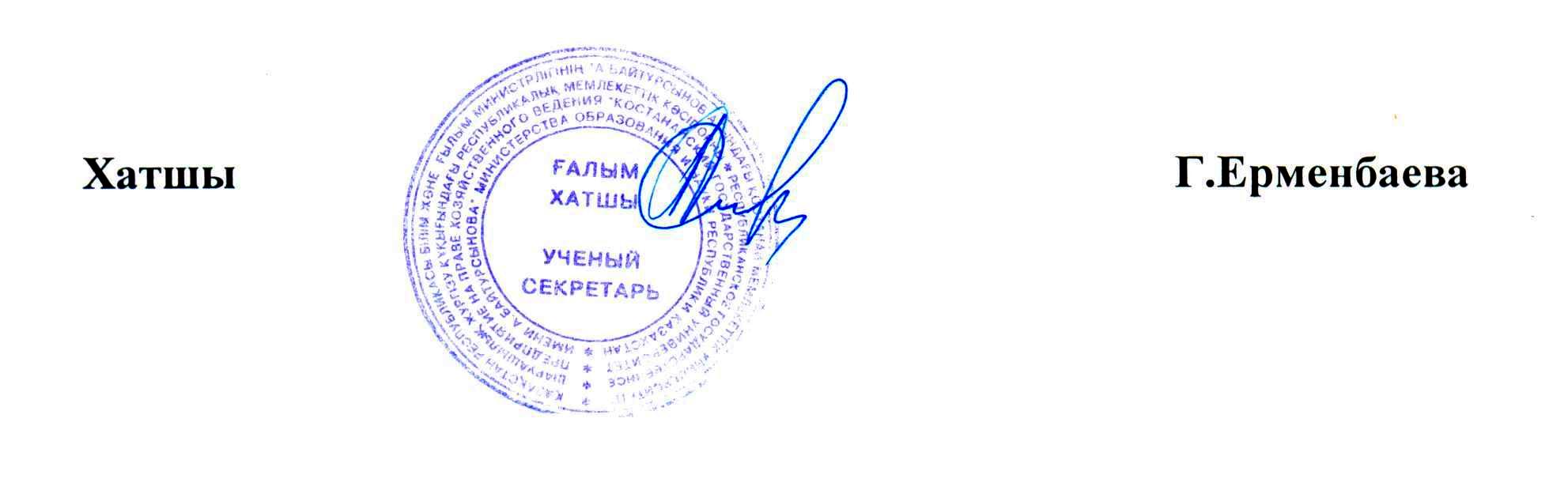 Заслушав и обсудив доклад начальника управления науки и послевузовского образования Коваля А.П. «О состоянии и перспективах хоздоговорной деятельности в университете», ректорат отмечает, что кафедрами, лабораториями, ППС проводится определенная работа по коммерциализации выполняемых НИР на хоздоговорной основе. Вместе с тем имеются направления для совершенствования. В этой связи ректоратРЕШИЛ:1. Обеспечить подачу заявок на конкурс АО «Фонда науки» не менее одной от каждой кафедры, лаборатории соответствующих профилю приоритетных секторов при консультационном сопровождении научно-инновационного центраДеканы факультетов, заведующие кафедрами, начальник научно-инновационного центрадо 26 июля 2017 годаЛабораториям, кафедрам включить в текущие и перспективные планы и обеспечить коммерциализацию НИОКР через привлечение в рабочие группы конкурентоспособных специалистов, повышение квалификации ППС и углубление связей с бизнес-структурами, государственными органами и учреждениями, расширение существующих и поиск новых источников финансированияЗаведующие кафедрами, заведующие лабораториями постоянно3. Изучить вопрос по созданию отдела дополнительного образования с целью развития сектора образовательных и экспертных услуг и привлечения дополнительного финансирования Руководитель аппаратадо 01 сентября 2017 года4. Контроль исполнения данного решения возложить на проректора по научной работе и внешним связям Жарлыгасова Ж.Б. 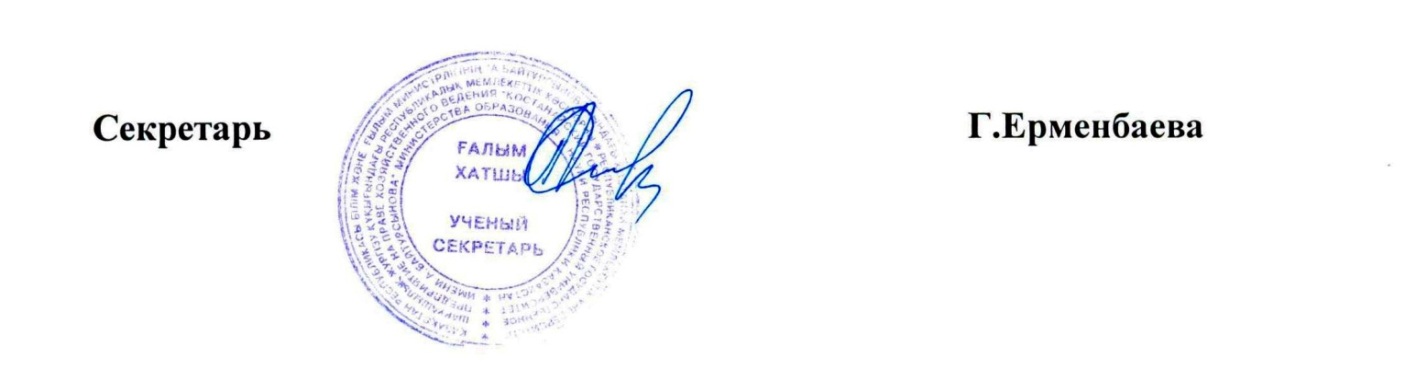 «А.Байтұрсынов атындағыҚостанай мемлекеттікуниверситеті» РМКРГП «Костанайскийгосударственный университетимени А.Байтурсынова»ШЕШІМректоратРЕШЕНИЕректората07.06.2017 ж.№ 6-1Қостанай қаласыгород Костанай«А.Байтұрсынов атындағыҚостанай мемлекеттікуниверситеті» РМКРГП «Костанайскийгосударственный университетимени А.Байтурсынова»ШЕШІМректоратРЕШЕНИЕректората07.06.2017 ж.№ 6-1Қостанай қаласыгород Костанай